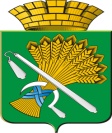 АДМИНИСТРАЦИЯ  КАМЫШЛОВСКОГО  ГОРОДСКОГО ОКРУГАФИНАНСОВОЕ УПРАВЛЕНИЕ АДМИНИСТРАЦИИ КАМЫШЛОВСКОГО ГОРОДСКОГО ОКРУГА  ПРИКАЗот 30 декабря 2022 г.                                                                                № 160-ООб утверждении Типовой формы соглашенияо предоставлении муниципальному бюджетному или автономномуучреждению субсидии в соответствии с абзацем вторым пункта 1статьи 78.1 Бюджетного кодекса Российской ФедерацииВ соответствии с постановлением Правительства Российской Федерации от 22.02.2020 № 203 «Об общих требованиях к нормативным правовым актам и муниципальным правовым актам, устанавливающим порядок определения объема и условия предоставления бюджетным и автономным учреждениям субсидий на иные цели» ПРИКАЗЫВАЮ:Утвердить Типовую форму соглашения о предоставлении муниципальному бюджетному или автономному учреждению субсидии в соответствии с абзацем вторым пункта 1 статьи 78.1 Бюджетного кодекса Российской Федерации (далее соответственно - Типовая форма, соглашение) (прилагается).Установить, что соглашения (дополнительные соглашения к ранее заключенным соглашениям) формируются в соответствии с Типовой формой, начиная с заключения соглашений (дополнительных соглашений к ранее заключенным соглашениям) на 2023 год. Приказ финансового управления администрации Камышловского городского округа от 29.12.2020 №120-О «Об утверждении Типовой формы соглашения о предоставлении из бюджета Камышловского городского округа муниципальным бюджетным или автономным учреждениям Камышловского городского округа субсидии на иные цели» признать утратившим силу с 1 января 2023 года.Настоящий приказ вступает в силу с момента подписания.Контроль за исполнением настоящего приказа оставляю за собой.Начальник финансового                                                   управления администрацииКамышловского городского округа                                                А.Г.СолдатовПриложениеУтверждена приказом финансового управления администрации Камышловскогогородского округа от  29.12.2020 г. № 120 – О «Об утверждении типовой формы соглашенияо предоставлении из бюджета Камышловского городского округа муниципальным бюджетным или автономным учреждениям Камышловского городского округа субсидии на иные цели»Типовая форма соглашенияо предоставлении муниципальному бюджетному или автономномуучреждению субсидии в соответствии с абзацем вторым пункта 1статьи 78.1 Бюджетного кодекса Российской Федерацииг. _____________________________ (место заключения соглашения)которому как получателю средств бюджета Камышловского городского округа (далее  -  бюджет) доведены лимиты бюджетных обязательств на предоставление субсидии в  соответствии  с  абзацем вторым пункта 1 статьи 78.1 Бюджетного кодекса Российской   Федерации   (Собрание   законодательства  Российской Федерации,  1998, N 31, ст. 3823; 2007, N 18, ст. 2117) (далее - Субсидия), именуемый в дальнейшем "Учредитель", в лице именуемое в дальнейшем "Учреждение", в лице с  другой  стороны,  далее  именуемые "Стороны", в соответствии с Бюджетным кодексом   Российской   Федерации   (Собрание  законодательства  Российской Федерации, 1998, N 31, ст. 3823; 2022, N 22, ст. 3539), (далее - Порядок предоставления субсидии),заключили настоящее Соглашение (далее - Соглашение) о нижеследующем.I. Предмет Соглашения1.1. Предметом настоящего Соглашения является предоставление Учреждению из бюджета в 20__ году/20__ - 20__ годах <1> Субсидии в целях:1.1.1. __________________________________________________________ <2>II. Финансовое обеспечение предоставления Субсидии    2.1.  Субсидия  предоставляется Учреждению на цели, указанные в пункте 1.1 настоящего соглашения, в размере ___________ (__________________) рублей ___ копеек,                                                                        (сумма цифрами)      (сумма прописью)в том числе <3>:    2.1.1. в пределах лимитов бюджетных обязательств, доведенных Учредителю как  получателю средств бюджета по кодам классификации расходов бюджетов (далее - коды БК), в следующем размере:    в 20__ году __________________ (___________________) рублей __ копеек -                                      (сумма цифрами)                 (сумма прописью)по коду БК ____________, по аналитическому коду Субсидии __________________,                            (код БК)                                                                                            (код Субсидии)    в 20__ году __________________ (___________________) рублей __ копеек -                                       (сумма цифрами)                (сумма прописью)по коду БК ____________, по аналитическому коду Субсидии __________________,                            (код БК)                                                                                           (код Субсидии)    в 20__ году __________________ (___________________) рублей __ копеек -                                       (сумма цифрами)                 (сумма прописью)по коду БК ____________, по аналитическому коду Субсидии __________________,                            (код БК)                                                                                           (код Субсидии)    2.1.2. за пределами планового периода в соответствии с ______________________________________________________________________________________ <4>:     (реквизиты принятого в соответствии с бюджетным законодательством Российской Федерации акта администрации Камышловского городского округа,  предусматривающего заключение Соглашения на срок, превышающий срок действия лимитов бюджетных обязательств)    в 20__ году _________________ (_________________) рублей __ копеек <5>;                                        (сумма цифрами)         (сумма прописью)    в 20__ году _________________ (_________________) рублей __ копеек <5>;                                        (сумма цифрами)         (сумма прописью)    в 20__ году _________________ (_________________) рублей __ копеек <5>.                                        (сумма цифрами)         (сумма прописью)2.2. Размер Субсидии рассчитывается в соответствии с Порядком предоставления субсидии <6>.III. Условия и порядок перечисления Субсидии3.1. Перечисление Субсидии осуществляется:3.1.1. на лицевой счет, открытый Учреждению в финансовом управлении администрации Камышловского городского округа в соответствии с графиком перечисления Субсидии согласно приложению N ____ к  настоящему  Соглашению  <7>, являющемуся неотъемлемой частью настоящего Соглашения <8>;3.1.2.  на  лицевой  счет,  открытый  Учреждению  для учета операций со средствами участников казначейского сопровождения в __________________________________________,                                                                                               (наименование территориального органа                                                                                                Федерального казначейства или финансового                                                                                                 органа Камышловского городского округа)не позднее 2-го рабочего дня, следующего за днем представления  Учреждением в __________________________________ распоряжений о совершении казначейских    (наименование территориального  органа Федерального казначейства или  финансового органа Камышловского  городского округа)платежей  для  оплаты  денежного  обязательства  Учреждения,  на финансовое обеспечение  которого  предоставляется Субсидия (далее - распоряжение), для использования Субсидии <9>:3.1.2.1. после проверки информации о суммах и направлениях использования средств, указанной в распоряжении, на ее соответствие информации, содержащейся в настоящем Соглашении, и документах, подтверждающих возникновение денежных обязательств участника казначейского сопровождения (далее - документы-основания);3.1.2.2. после осуществления территориальным органом Федерального казначейства (финансовым органом Камышловского городского округа) санкционирования операций при казначейском сопровождении на основании документов-оснований;3.1.2.3. после проведения проверки на предмет <10>:3.1.2.3.1. отсутствия оснований для отказа, запрета или приостановления осуществления операций в рамках бюджетного мониторинга в системе казначейских платежей;3.1.2.3.2. соответствия фактически поставленных товаров (выполненных работ, оказанных услуг), в том числе с использованием фото- и видеотехники, информации, указанной в настоящем Соглашении и документах-основаниях;3.1.2.3.3. соответствия фактических затрат, осуществляемых за счет Субсидии, данным раздельного учета результатов финансово-хозяйственной деятельности по настоящему Соглашению, отраженным в информационных системах, в которых осуществляется ведение бухгалтерского и управленческого учета Учреждения, информации, содержащейся в первичных учетных документах по настоящему Соглашению и в расходной декларации <11>, в том числе с проведением анализа экономической обоснованности затрат;3.1.2.4. при указании в распоряжениях, а также в документах-основаниях идентификатора настоящего Соглашения;3.1.2.5. с учетом особенностей, определенных Правилами выдачи (перевода, отзыва) казначейского обеспечения обязательств и сроков проведения органами Федерального казначейства операций с казначейским обеспечением обязательств, утвержденными постановлением Правительства Российской Федерации от 25 декабря 2021 г. N 2479 (Собрание законодательства Российской Федерации, 2022, N 1, ст. 182; N 14, ст. 2265) (далее - Правила N 2479) <12>;3.1.2.6. после осуществления проверок, предусмотренных пунктами 7 - 9 Правил экономического обоснования затрат, утвержденных постановлением Правительства Российской Федерации от 13 декабря 2021 г. N 2271 (Собрание законодательства Российской Федерации, 2021, N 51, ст. 8859) <13>;3.1.2.7. ________________________________________________________ <14>;3.1.3. на счет, открытый Учреждению в ________________________________,                                                                                                 (наименование кредитной организации)не  позднее  ____  рабочих  дней,  следующих  за  днем проверки Учредителем следующих документов <15>:3.1.3.1. _____________________________________________________________;3.1.3.2. _____________________________________________________________;IV. Взаимодействие Сторон4.1. Учредитель обязуется:4.1.1. обеспечивать предоставление Учреждению Субсидии на цели, указанные в пункте 1.1 настоящего соглашения;4.1.2. обеспечивать перечисление Субсидии на счет Учреждения, указанный в разделе VIII настоящего Соглашения, в соответствии с пунктом 3.1 настоящего Соглашения;4.1.3. устанавливать:4.1.3.1. значения результатов предоставления Субсидии, показателей, необходимых для достижения результатов предоставления Субсидии, согласно приложению N ____ к настоящему Соглашению <16>, являющемуся неотъемлемой частью настоящего Соглашения;4.1.3.2. план мероприятий по достижению результатов предоставления Субсидии согласно приложению N ____ к настоящему Соглашению <17>, являющемуся неотъемлемой частью настоящего Соглашения;4.1.4. осуществлять контроль за соблюдением Учреждением целей и условий предоставления Субсидии, установленных Порядком предоставления субсидии и настоящим Соглашением, путем проведения плановых и (или) внеплановых проверок <18>:4.1.4.1. по месту нахождения Учредителя на основании:4.1.4.1.1. документов, представленных Учреждением в соответствии с пунктом 4.3.6 настоящего Соглашения;4.1.4.1.2. отчета о расходах, источником финансового обеспечения которых является Субсидия, согласно приложению N ____ к настоящему Соглашению <19>, являющемуся неотъемлемой частью настоящего Соглашения, представленного Учреждением в соответствии с пунктом 4.3.7.1 настоящего Соглашения <20>;4.1.4.1.3. иных отчетов <21>:4.1.4.1.3.1. _________________________________________________________;4.1.4.1.3.2. _________________________________________________________;4.1.4.2. по месту нахождения Учреждения путем документального и фактического анализа операций, произведенных Учреждением с использованием средств Субсидии;4.1.5. осуществлять проверку достижения Учреждением значений результатов предоставления Субсидии, показателей и плана мероприятий по достижению результатов предоставления Субсидии, установленных в соответствии с пунктом 4.1.3 настоящего Соглашения, на основании:4.1.5.1. отчета о достижении значений результатов предоставления Субсидии согласно приложению N ____ к настоящему Соглашению <22>, являющемуся неотъемлемой частью настоящего Соглашения, представленного в соответствии с пунктом 4.3.7.2 настоящего Соглашения;4.1.5.2. отчета о реализации плана мероприятий по достижению результатов предоставления Субсидии согласно приложению N ____ к настоящему Соглашению <23>, являющемуся неотъемлемой частью настоящего Соглашения, представленного в соответствии с пунктом 4.3.7.3 настоящего Соглашения;4.1.6. направлять Учреждению в случае установления по итогам проверок, указанных в пункте 4.1.4 настоящего Соглашения, факта нарушений целей и условий, определенных Порядком предоставления субсидии и настоящим Соглашением, или получения от органа государственного (муниципального) финансового контроля информации о нарушении Учреждением целей и условий предоставления Субсидии, установленных Порядком предоставления субсидии и настоящим Соглашением, а также в случае недостижения значений результатов предоставления Субсидии, показателей, установленных в соответствии с пунктом 4.1.3.1 настоящего Соглашения:4.1.6.1. претензию о невыполнении обязательств настоящего Соглашения <24>;4.1.6.2. требование о возврате в бюджет Субсидии или ее части, в том числе в случае неустранения нарушений, указанных в пункте 4.1.6 настоящего Соглашения, в размере и сроки, установленные в данном требовании;4.1.7. обеспечивать согласование с Учреждением новых условий настоящего Соглашения в случае уменьшения Учредителю ранее доведенных лимитов бюджетных обязательств на предоставление Субсидии, приводящего к невозможности предоставления Субсидии в размере, определенном пунктом 2.1 настоящего Соглашения, в течение ____ рабочих дней, следующих за днем такого уменьшения;4.1.8. направлять Учреждению уведомление о расторжении настоящего Соглашения в одностороннем порядке в соответствии с пунктом 7.6 настоящего Соглашения <25>;4.1.9. направлять Учреждению по завершении финансового года или по окончании срока действия настоящего Соглашения, после принятия отчетов, установленных пунктом 4.3.7 настоящего Соглашения, Акт об исполнении обязательств по настоящему Соглашению в срок не позднее ____ рабочего дня, следующего за днем принятия указанных отчетов <26>;4.1.10. рассматривать предложения, документы и иную информацию, направленную Учреждением в соответствии с пунктом 4.4.2 настоящего Соглашения, в течение ____ рабочих дней, следующих за днем их получения, и уведомлять Учреждение о принятом решении (при необходимости);4.1.11. направлять Учреждению разъяснения по вопросам, связанным с исполнением настоящего Соглашения, не позднее ____ рабочего дня, следующего за днем получения обращения Учреждения в соответствии с пунктом 4.4.4 настоящего Соглашения;4.1.12. выполнять иные обязательства, установленные законодательством Российской Федерации и Порядком предоставления субсидии <27>:4.1.12.1. ____________________________________________________________;4.1.12.2. ____________________________________________________________.4.2. Учредитель вправе:4.2.1. запрашивать у Учреждения информацию и документы, необходимые для осуществления контроля за соблюдением Учреждением целей и условий предоставления Субсидии, установленных Порядком предоставления субсидии, и настоящим Соглашением, в соответствии с пунктом 4.1.4 настоящего Соглашения;4.2.2. принимать решение об изменении условий настоящего Соглашения на основании информации и предложений, направленных Учреждением в соответствии с пунктом 4.4.2 настоящего Соглашения, включая изменение размера Субсидии <28>;4.2.3. принимать:4.2.3.1. решение об использовании остатка Субсидии, не использованного на начало очередного финансового года, на цели, указанные в пункте 1.1. настоящего соглашения, не позднее ____ рабочего дня <29>, следующего за днем получения от Учреждения документов, подтверждающих наличие и объем неисполненных обязательств, источником финансового обеспечения которых является указанный остаток;4.2.3.2. решение об использовании средств, поступивших Учреждению в текущем финансовом году от возврата дебиторской задолженности, возникшей от использования Субсидии (далее - средства от возврата дебиторской задолженности), на цели, указанные в Перечне Субсидий, не позднее ____ рабочего дня <29>, следующего за днем получения от Учреждения информации об использовании средств от возврата дебиторской задолженности с указанием причин ее образования;4.2.4. приостанавливать предоставление Субсидии в случае установления Учредителем или получения от органа государственного (муниципального) финансового контроля информации о факте нарушения Учреждением целей и условий предоставления Субсидии, предусмотренных Порядком предоставления субсидии и настоящим Соглашением, в том числе указания в документах, представленных Учреждением в соответствии с настоящим Соглашением, недостоверных сведений, до устранения указанных нарушений с обязательным уведомлением Учреждения не позднее ____ рабочего дня, следующего за днем принятия решения о приостановлении предоставления Субсидии <30>;4.2.5. осуществлять иные права в соответствии с законодательством Российской Федерации и Порядком предоставления субсидии <31>:4.2.5.1. _____________________________________________________________;4.2.5.2. _____________________________________________________________.4.3. Учреждение обязуется:4.3.1. направлять Учредителю не позднее ____ рабочего дня, следующего за днем заключения настоящего Соглашения, документы, установленные пунктом 3.1.3 настоящего Соглашения <32>;4.3.2. использовать Субсидию на цели, указанные в пункте 1.1. настоящего соглашения, в соответствии с условиями предоставления Субсидии, установленными Порядком предоставления субсидии и настоящим Соглашением;4.3.3. обеспечить достижение значений результатов предоставления Субсидии, показателей, установленных в соответствии с пунктом 4.1.3.1 настоящего Соглашения, и соблюдение сроков их достижения, а также реализацию плана мероприятий по достижению результатов предоставления Субсидии, установленного в соответствии с пунктом 4.1.3.2 настоящего Соглашения;4.3.4. соблюдать следующие условия казначейского сопровождения <33>:4.3.4.1. вести раздельный учет результатов финансово-хозяйственной деятельности по настоящему Соглашению;4.3.4.2. представлять в территориальный орган Федерального казначейства (финансовый орган Камышловского городского округа) документы-основания;4.3.4.3. не перечислять средства Субсидии:4.3.4.3.1. в качестве взноса в уставные (складочные) капиталы других организаций, а также в качестве вкладов в имущество таких организаций, не увеличивающих их уставные (складочные) капиталы (далее - взносы (вклады);4.3.4.3.2. в целях размещения средств Субсидии на депозитах, а также в иные финансовые инструменты;4.3.4.3.3. на счета, открытые Учреждению в учреждении Центрального банка Российской Федерации или в кредитной организации, за исключением:4.3.4.3.3.1. оплаты обязательств в соответствии с валютным законодательством Российской Федерации;4.3.4.3.3.2. оплаты обязательств по оплате труда с учетом начислений и социальных выплат, иных выплат в пользу работников, а также выплат лицам, не состоящим в штате, привлеченным для достижения целей предоставления Субсидии;4.3.4.3.3.3. оплаты фактически поставленных товаров, выполненных работ, оказанных услуг, в случае, если Учреждение не привлекает для поставки товаров, выполнения работ, оказания услуг иных юридических лиц, а также при условии представления документов-оснований;4.3.4.3.3.4. возмещения произведенных Учреждением расходов (части расходов) при условии представления документов-оснований, копий платежных документов, подтверждающих оплату произведенных расходов (части расходов);4.3.4.3.3.5. оплаты обязательств по накладным расходам, связанным с исполнением настоящего Соглашения;4.3.4.3.4. на счета, открытые в учреждении Центрального банка Российской Федерации или в кредитной организации юридическим лицам, заключившим с Учреждением контракты, за исключением контрактов, заключаемых в целях приобретения услуг связи по приему, обработке, хранению, передаче, доставке сообщений электросвязи или почтовых отправлений, коммунальных услуг, электроэнергии, гостиничных услуг, услуг по организации и осуществлению перевозки грузов и пассажиров железнодорожным транспортом общего пользования, авиационных и железнодорожных билетов, билетов для проезда городским и пригородным транспортом, подписки на периодические издания, в целях аренды, осуществления работ по переносу (переустройству, присоединению) принадлежащих участникам казначейского сопровождения инженерных сетей, коммуникаций, сооружений, а также в целях проведения государственной экспертизы проектной документации и результатов инженерных изысканий в соответствии с законодательством Российской Федерации о градостроительной деятельности, осуществления страхования в соответствии со страховым законодательством, в целях приобретения услуг по приему платежей от физических лиц, осуществляемых платежными агентами;4.3.4.4. представлять в территориальный орган Федерального казначейства (финансовый орган Камышловского городского округа) распоряжения на сумму оплаты денежных обязательств, в отношении которых не выявлены нарушения в ходе проведения проверок, указанных в пункте 3.1.2.3 настоящего Соглашения <34>;4.3.4.5. представлять в территориальный орган Федерального казначейства (финансовый орган Камышловского городского округа) расходную декларацию <34>;4.3.4.6. предоставлять территориальному органу Федерального казначейства (финансовый орган Камышловского городского округа) доступ к информационным системам, в которых осуществляется ведение бухгалтерского и управленческого учета, информации, содержащейся в первичных учетных документах <34>;4.3.5. соблюдать особенности применения казначейского обеспечения обязательств, определенные Правилами N 2479 <35>;4.3.6. направлять по запросу Учредителя информацию и документы, необходимые для осуществления контроля за соблюдением целей и условий предоставления Субсидии в соответствии с пунктом 4.2.1 настоящего Соглашения, не позднее ____ рабочего дня, следующего за днем получения указанного запроса;4.3.7. направлять Учредителю:4.3.7.1.  отчет  о расходах, источником финансового обеспечения которых является Субсидия, в соответствии с пунктом 4.1.4.1.2 настоящего Соглашения не позднее __ рабочего дня, следующего за отчетным _______________________;                                                                                       (месяцем/кварталом/годом)4.3.7.2.   отчет   о  достижении  значений  результатов  предоставления Субсидии  в соответствии с пунктом 4.1.5.1 настоящего Соглашения не позднее ____ рабочего дня, следующего за отчетным ________________________________;                                                                     (месяцем/кварталом/годом)4.3.7.3. отчет о реализации плана мероприятий по достижению результатов предоставления   Субсидии  в  соответствии  с  пунктом  4.1.5.2  настоящего Соглашения не позднее ____ рабочего дня, следующего за отчетным ____________________;                                                                                                                    (месяцем/кварталом/годом)4.3.7.4. иные отчеты <36>:4.3.7.4.1. ___________________________________________________________;4.3.7.4.2. ___________________________________________________________;4.3.8. устранять факты нарушения целей и условий предоставления Субсидии в случае получения от Учредителя претензии в соответствии с пунктом 4.1.6.1 настоящего Соглашения в сроки, определенные в указанной претензии;4.3.9. возвращать в бюджет Субсидию в случае получения от Учредителя требования в соответствии с пунктом 4.1.6.2 настоящего Соглашения в размере и в сроки, определенные в указанном требовании;4.3.10. возвращать в бюджет 4.3.10.1. неиспользованный остаток Субсидии в случае отсутствия решения, принимаемого Учредителем в соответствии с пунктом 4.2.3.1 настоящего Соглашения, в срок до "__" __________ 20__ г. <37>;4.3.10.2. средства от возврата дебиторской задолженности в случае отсутствия решения, принимаемого Учредителем в соответствии с пунктом 4.2.3.2 настоящего Соглашения, в срок до "__" __________ 20__ г. <38>;4.3.11. обеспечивать полноту и достоверность сведений, представляемых Учредителю в соответствии с настоящим Соглашением;4.3.12. выполнять иные обязательства, установленные законодательством Российской Федерации и Порядком предоставления субсидии <39>:4.3.12.1. ____________________________________________________________;4.3.12.2. ____________________________________________________________.4.4. Учреждение вправе:4.4.1. направлять Учредителю документы, указанные в пункте 4.2.3 настоящего Соглашения, не позднее ____ рабочих дней, следующих за отчетным финансовым годом <40>;4.4.2. направлять Учредителю предложения о внесении изменений в настоящее Соглашение, в том числе в случае выявления необходимости изменения размера Субсидии с приложением информации, содержащей финансово-экономическое обоснование данного изменения;4.4.3. направлять в очередном финансовом году неиспользованный остаток Субсидии на осуществление выплат в соответствии с целями, указанными в пункте 1.1. настоящего соглашения, в случае принятия Учредителем соответствующего решения в соответствии с пунктом 4.2.3.1 настоящего Соглашения;4.4.4. направлять в текущем финансовом году поступившие Учреждению средства от возврата дебиторской задолженности на осуществление выплат в соответствии с целями, указанными в пункте 1.1. настоящего соглашения, в случае принятия Учредителем соответствующего решения в соответствии с пунктом 4.2.3.2 настоящего Соглашения;4.4.5. обращаться к Учредителю в целях получения разъяснений в связи с исполнением настоящего Соглашения;4.4.6. осуществлять иные права в соответствии с законодательством Российской Федерации и Порядком предоставления субсидии <41>:4.4.7.1. _____________________________________________________________;4.4.8.2. _____________________________________________________________.V. Ответственность Сторон5.1. В случае неисполнения или ненадлежащего исполнения своих обязательств по настоящему Соглашению Стороны несут ответственность в соответствии с законодательством Российской Федерации.5.2. Иные положения об ответственности за неисполнение или ненадлежащее исполнение Сторонами обязательств по настоящему Соглашению <42>:5.2.1. _______________________________________________________________;5.2.2. _______________________________________________________________.VI. Иные условия6.1. Иные условия по настоящему Соглашению <43>:6.1.1. _______________________________________________________________;6.1.2. _______________________________________________________________.VII. Заключительные положения7.1. Настоящее Соглашение вступает в силу с даты его подписания лицами, имеющими право действовать от имени каждой из Сторон, но не ранее доведения лимитов бюджетных обязательств, указанных в пункте 2.1 настоящего Соглашения, и действует до полного исполнения Сторонами своих обязательств по настоящему Соглашению.7.2. Споры, возникающие между Сторонами в связи с исполнением настоящего Соглашения, решаются ими, по возможности, путем проведения переговоров с оформлением соответствующих протоколов или иных документов. При недостижении согласия споры между Сторонами решаются в судебном порядке.7.3. Изменение настоящего Соглашения, в том числе в соответствии с положениями пункта 4.2.2 настоящего Соглашения, осуществляется по соглашению Сторон и оформляется в виде дополнительного соглашения <44>, являющегося неотъемлемой частью настоящего Соглашения.7.4. Изменение настоящего Соглашения в одностороннем порядке <45> возможно в случаях:7.4.1. внесения изменений в сводную бюджетную роспись, повлекших изменение кодов БК, в соответствии с которыми предоставляется Субсидия;7.4.2. изменения реквизитов Учредителя.7.5. Расторжение настоящего Соглашения осуществляется по соглашению Сторон <46>, за исключением расторжения в одностороннем порядке, предусмотренного пунктом 7.6 настоящего Соглашения.7.6. Расторжение настоящего Соглашения Учредителем в одностороннем порядке возможно в случаях:7.6.1. прекращения деятельности Учреждения при реорганизации или ликвидации;7.6.2. нарушения Учреждением целей и условий предоставления Субсидии, установленных Порядком предоставления субсидии и настоящим Соглашением;7.6.3. недостижения Учреждением установленных в соответствии с пунктом 4.1.3 настоящего Соглашения значений результатов предоставления Субсидии <47>;7.6.4. __________________________________________________________ <48>.7.7. Расторжение настоящего Соглашения Учреждением в одностороннем порядке не допускается.7.8. Документы и иная информация, предусмотренные настоящим Соглашением, направляются Сторонами следующими способами:7.8.1. заказным письмом с уведомлением о вручении либо вручением представителем одной Стороны подлинников документов, иной информации представителю другой Стороны;7.8.2. __________________________________________________________ <49>.7.9. Настоящее Соглашение заключено Сторонами в форме бумажного документа в двух экземплярах, по одному экземпляру для каждой из Сторон.VIII. Платежные реквизиты СторонIX. Подписи Сторон--------------------------------<1> Указывается конкретный срок, на который предоставляется Субсидия.<2> Цель предоставления субсидии указывается в соответствии с Порядком предоставления субсидии, а также с указанием наименования национального проекта (программы), в том числе федерального проекта, входящего в состав соответствующего национального проекта (программы), или регионального проекта, обеспечивающего достижение целей, показателей и результатов федерального проекта, муниципальной программы, в случае если субсидии предоставляются в целях реализации соответствующих программ, проектов.<3> Указывается размер предоставляемой Субсидии, в том числе размер Субсидии в соответствующем финансовом году по коду классификации расходов бюджетов, по которому доведены лимиты бюджетных обязательств на предоставление Субсидии.<4> Предусматривается при наличии соответствующего акта администрации Камышловского городского округа.<5> Указывается ежегодный размер Субсидии за пределами планового периода в пределах средств и сроков, установленных актом администрации Камышловского городского округа, указанным в пункте 2.1.2 настоящей Типовой формы.<6> Порядок расчета размера Субсидии с указанием информации, обосновывающей размер Субсидии, и источника ее получения, прилагается к Соглашению (за исключением случаев, когда порядок расчета размера Субсидии (размер Субсидии) определен Порядком предоставления субсидии).<7> Приложение оформляется в соответствии с приложением N 1 к настоящей Типовой форме.<8> Предусматривается в случае, если в отношении Субсидии не осуществляется казначейское сопровождение.<9> Предусматривается в случае, если в отношении Субсидии осуществляется казначейское сопровождение.<10> Предусматривается в случае, если в отношении Субсидии осуществляется расширенное казначейское сопровождение.<11> Формируется в соответствии с Порядком ведения учета доходов, затрат, произведенных участниками казначейского сопровождения в целях достижения результатов, установленных при предоставлении целевых средств, по каждому государственному (муниципальному) контракту, договору (соглашению), контракту (договору), утвержденным приказом Министерства финансов Российской Федерации от 10 декабря 2021 г. N 210н (зарегистрирован Министерством юстиции Российской Федерации 29 декабря 2021 г., регистрационный N 66677).<12> Предусматривается в случае, если предоставление Субсидии осуществляется с применением казначейского обеспечения обязательств.<13> Предусматривается в случае, если в отношении Субсидии осуществляется расширенное казначейское сопровождение с применением экономического обоснования затрат.<14> Указываются иные конкретные условия, установленные нормативными правовыми актами, регулирующими казначейское сопровождение.<15> Предусматривается в случае, если Субсидия предоставляется муниципальному автономному учреждению на возмещение произведенных им расходов, связанных с достижением цели, указанной в пункте 1.1. настоящего соглашения, при предоставлении им копий соответствующих платежных документов и документов, подтверждающих произведенные расходы, подлежащие возмещению.<16> Приложение оформляется в соответствии с приложением N 2 к настоящей Типовой форме.<17> Приложение оформляется в соответствии с приложением N 3 к настоящей Типовой форме.<18> Выбор способа проведения контроля за соблюдением Учреждением целей и условий предоставления Субсидии, установленных Порядком предоставления субсидии и Соглашением, осуществляется Учредителем.<19> Рекомендуемый образец приложения приведен в приложении N 4 к настоящей Типовой форме.<20> Предусматривается при наличии в Соглашении пунктов 3.1.1 или 3.1.2 настоящей Типовой формы.<21> Указываются отчеты, установленные Порядком предоставления субсидии, или иные отчеты, в случае если Порядком предоставления субсидии установлено право Учредителя устанавливать сроки и формы представления дополнительной отчетности в Соглашении, по формам, прилагаемым к Соглашению и являющимся его неотъемлемой частью, с указанием прилагаемых документов.<22> Рекомендуемый образец приложения приведен в приложении N 5 к настоящей Типовой форме.<23> Рекомендуемый образец приложения приведен в приложении N 6 к настоящей Типовой форме.<24> Претензия о невыполнении обязательств оформляется согласно приложению N 7 к настоящей Типовой форме.<25> Уведомление о расторжении Соглашения оформляется согласно приложению N 8 к настоящей Типовой форме.<26> Акт об исполнении обязательств оформляется согласно приложению N 9 к настоящей Типовой форме.<27> Указываются иные конкретные обязательства (при наличии).<28> Изменение размера Субсидии возможно при наличии неиспользованных лимитов бюджетных обязательств, указанных в пункте 2.1.1 настоящего Соглашения, и при условии предоставления Учреждением информации, содержащей финансово-экономическое обоснование данных изменений.<29> Указывается конкретный срок принятия решения, но не позднее срока, установленного бюджетным законодательством Российской Федерации.<30> Предусматривается в случае, если это установлено Порядком предоставления субсидии.<31> Указываются иные конкретные права (при наличии).<32> Предусматривается при наличии в Соглашении пункта 3.1.3 настоящей Типовой формы.<33> Предусматривается при наличии в Соглашении пункта 3.1.2 настоящей Типовой формы.<34> Предусматривается при наличии в Соглашении пункта 3.1.2.3 настоящей Типовой формы.<35> Предусматривается при наличии в Соглашении пункта 3.1.2.5 настоящей Типовой формы.<36> Предусматривается при наличии в Соглашении пункта 4.1.4.1.3 настоящей Типовой формы.<37> Указывается конкретный срок возврата Учреждением неиспользованного остатка Субсидии, но не позднее срока, установленного бюджетным законодательством Российской Федерации.<38> Указывается конкретный срок возврата Учреждением средств от возврата дебиторской задолженности, но не позднее срока, установленного бюджетным законодательством Российской Федерации.<39> Указываются иные конкретные обязательства (при наличии).<40> Под отчетным финансовым годом понимается год предоставления Субсидии.<41> Указываются иные конкретные права (при наличии).<42> Указываются иные конкретные положения (при наличии).<43> Указываются иные конкретные условия, помимо установленных настоящей Типовой формой (при наличии).<44> Дополнительное соглашение к Соглашению оформляется согласно приложению N 10 к настоящей Типовой форме.<45> Уведомление об изменении отдельных положений Соглашения в одностороннем порядке оформляется согласно приложению N 11 к настоящей Типовой форме.<46> Дополнительное соглашение о расторжении Соглашения оформляется согласно приложению N 12 к настоящей Типовой форме.<47> Предусматривается в случае, если это установлено Порядком предоставления субсидии.<48> Указываются иные случаи расторжения Соглашения в одностороннем порядке.<49> Указывается иной способ направления документов (при наличии).Приложение N 1к Типовой форме соглашенияо предоставлении субсидии муниципальномубюджетному или автономному учреждениюв соответствии с абзацем вторымпункта 1 статьи 78.1 Бюджетногокодекса Российской ФедерацииПриложение N __к Соглашениюот _________ N ___(Приложение N __к Дополнительному соглашениюот __________ N ____)График перечисления СубсидииПриложение N 2к Типовой форме соглашенияо предоставлении субсидии муниципальномубюджетному или автономному учреждениюв соответствии с абзацем вторымпункта 1 статьи 78.1 Бюджетногокодекса Российской ФедерацииПриложение N __к Соглашениюот _________ N ___(Приложение N __к Дополнительному соглашениюот __________ N ____)Значения результатов предоставления Субсидии--------------------------------<1> Указывается номер очередного внесения изменения в приложение (например, "1", "2", "3", "...").<2> Указывается наименование результата предоставления Субсидии в соответствии с Порядком предоставления субсидии, а также наименования показателей, необходимых для достижения результата предоставления Субсидии (при наличии в Порядке предоставления субсидии таких показателей).<3> Указываются плановые значения результатов предоставления Субсидии, отраженных в графе 3, на различные даты их достижения нарастающим итогом с даты заключения Соглашения и с начала текущего финансового года соответственно.<4> Указываются наименования показателей, необходимых для достижения результатов предоставления Субсидии, включая наименования материальных и нематериальных объектов и (или) услуги, планируемых к получению в рамках достижения результата (при наличии в Порядке предоставления субсидии положений о таких объектах и (или) услугах).Приложение N 3к Типовой форме соглашенияо предоставлении субсидии муниципальномубюджетному или автономному учреждениюв соответствии с абзацем вторымпункта 1 статьи 78.1 Бюджетногокодекса Российской ФедерацииПриложение N __к Соглашениюот _________ N ___(Приложение N __к Дополнительному соглашениюот __________ N ____)Планмероприятий по достижению результатовпредоставления Субсидиина "____" год--------------------------------<1> Указываются 13 - 17 разряды кода классификации расходов бюджета в соответствии с Соглашением.<2> Указывается номер очередного внесения изменения в приложение (например, "1", "2", "3", "...").<3> Указываются наименования результатов предоставления Субсидии, установленные в графе 3 приложения к Соглашению, оформленному в соответствии с приложением N 2 к настоящей Типовой форме, и событий, отражающих факт завершения соответствующего мероприятия по получению результата предоставления Субсидии (далее - контрольные точки).<4> Указывается плановое значение результата предоставления Субсидии, установленное в приложении к Соглашению, оформленному в соответствии с приложением N 2 к настоящей Типовой форме, а также плановые значения контрольных точек в случае, если контрольные точки имеют измеримые в единицах измерения значения.<5> Указывается срок достижения результата предоставления Субсидии, установленный в приложении к Соглашению, оформленному в соответствии с приложением N 2 к настоящей Типовой форме, а также плановый срок достижения контрольных точек.Приложение N 4к Типовой форме соглашенияо предоставлении субсидии муниципальномубюджетному или автономному учреждениюв соответствии с абзацем вторымпункта 1 статьи 78.1 Бюджетногокодекса Российской ФедерацииПриложение N __к Соглашениюот _________ N ___(Приложение N __к Дополнительному соглашениюот __________ N ____)Рекомендуемый образецОтчето расходах, источником финансового обеспечениякоторых является СубсидияРаздел 1. Сведения о выплатах, осуществляемых за счет средств СубсидииРаздел 2. Сведения об обязательствах, источником финансового обеспечения которых является Субсидия <12>Руководитель (уполномоченное лицо) ___________  _________  ________________                                   (должность)  (подпись)    (расшифровка                                                               подписи)Исполнитель                        ___________  _________  ________________                                   (должность)  (фамилия,      (подпись)                                                инициалы)"__" ________ 20__ г.--------------------------------<1> Отчет составляется нарастающим итогом с начала текущего финансового года.<2> Указываются реквизиты Соглашения.<3> При представлении уточненного отчета указывается номер корректировки (например, "1", "2", "3", "...").<4> Указывается сумма остатка Субсидии на 1 января текущего финансового года.<5> Указывается сумма остатка Субсидии на начало года, не использованного в отчетном финансовом году, в отношении которого Учредителем принято решение о наличии потребности Учреждения в направлении его на цели, указанные в разделе I Соглашения.<6> Указывается сумма возврата дебиторской задолженности, в отношении которой Учредителем принято решение об использовании ее Учреждением на цель, указанную в разделе I Соглашения.<7> Указывается сумма процентов и иных доходов в форме штрафов и пеней, источником финансового обеспечения которых являлись средства Субсидии, поступивших Учреждению, в случае, если Порядком предоставления субсидии предусмотрено направление указанных поступлений на достижение результата предоставления Субсидии.<8> Указываются коды видов расходов бюджетов классификации расходов бюджетов или коды аналитической группы вида источников финансирования дефицитов бюджетов классификации источников финансирования дефицитов бюджетов, исходя из экономического содержания выплат.<9> Указывается сумма остатка Субсидии на конец отчетного периода.<10> Указывается сумма неиспользованного остатка Субсидии, по которому существует потребность Учреждения в направлении его на цель, указанную в разделе I Соглашения. При формировании промежуточного отчета (месяц, квартал) не заполняется.<11> Указывается сумма неиспользованного остатка Субсидии, потребность в направлении которого на на цель, указанную в разделе I Соглашения, отсутствует. При формировании промежуточного отчета (месяц, квартал) не заполняется.<12> Указывается информация об обязательствах Учреждения в целях достижения значений результатов предоставления Субсидии уплатить за счет средств Субсидии бюджету, физическому лицу и юридическому лицу определенные денежные средства в соответствии с условиями заключенной им гражданско-правовой сделки (условиями договора или соглашения), или в соответствии с положениями закона, иного правового акта.<13> Указывается общая сумма обязательств, принятых на отчетную дату в целях достижения значений результатов предоставления Субсидии (по заключенным договорам, контрактам, соглашениям, в том числе по выплатам физическим лицам, а также по платежам в бюджеты бюджетной системы Российской Федерации).<14> Указывается сумма обязательств, принятых Учреждением на отчетную дату в целях достижения значений результатов предоставления Субсидии, оплата которых в соответствии с условиями гражданско-правовой сделки или в соответствии с положениями закона, иного правового акта, условиями договора или соглашения осуществляется в текущем финансовом году.<15> Указывается общая сумма обязательств, принятых на отчетную дату, источником финансового обеспечения которых является Субсидия.<16> Указывается сумма обязательств по выплате заработной платы, принятых на отчетную дату, источником финансового обеспечения которых является Субсидия. Сумма обязательств отражается в объеме начисленной заработной платы (до удержания налога на доходы физических лиц и прочих удержаний).<17> Указывается сумма обязательств по оплате взносов на обязательное социальное страхование (обязательное пенсионное страхование, обязательное медицинское страхование, обязательное социальное страхование на случай временной нетрудоспособности и в связи с материнством, обязательное социальное страхование от несчастных случаев на производстве и профессиональных заболеваний), источником финансового обеспечения которых является Субсидия.<18> Указывается сумма обязательств по иным выплатам физическим лицам, включая выплаты премий, стипендий, грантов, источником финансового обеспечения которых является Субсидия.<19> Указывается сумма обязательств по закупкам работ и услуг, включая выплаты на оплату аренды помещений и оборудования, источником финансового обеспечения которых является Субсидия.Приложение N 5к Типовой форме соглашенияо предоставлении субсидии муниципальномубюджетному или автономному учреждениюв соответствии с абзацем вторымпункта 1 статьи 78.1 Бюджетногокодекса Российской ФедерацииПриложение N __к Соглашению от _________ N ___(Приложение N __к Дополнительному соглашениюот __________ N ____)Рекомендуемый образец                                   Отчет         о достижении значений результатов предоставления СубсидииРаздел 1. Информация о достижении значений результатов предоставления Субсидии и обязательствах, принятых в целях их достиженияРуководитель(уполномоченное лицо) ___________  __________________  ____________________                      (должность)       (подпись)          (расшифровка                                                             подписи)Исполнитель           ___________  ___________________  ___________________                      (должность)  (фамилия, инициалы)       (телефон)"__" ________ 20__ г.Раздел 2. Сведения о принятии отчета о достижении результатов предоставления Субсидии <11>Руководитель(уполномоченное лицо)Учредителя             ___________  ___________________  __________________                       (должность)       (подпись)          (расшифровка                                                              подписи)Исполнитель            ___________  ___________________  __________________                       (должность)  (фамилия, инициалы)      (телефон)"__" ________ 20__ г.--------------------------------<1> Указываются реквизиты Соглашения.<2> При представлении уточненного отчета указывается номер корректировки (например, "1", "2", "3", "...").<3> Показатели граф 1 - 4 формируются на основании показателей граф 1 - 4, указанных в приложении к Соглашению, оформленному в соответствии с приложением N 2 к настоящей Типовой форме.<4> Заполняется в соответствии с пунктом 2.1 Соглашения на отчетный финансовый год.<5> Указываются значения показателей, отраженных в графе 3, достигнутые Учреждением на отчетную дату, нарастающим итогом с даты заключения Соглашения и с начала текущего финансового года соответственно.<6> В случае, если фактически достигнутое значение результата предоставления Субсидии больше планового, указывается значение "0".<7> Указывается причина отклонения от планового значения.<8> Указывается объем принятых Учреждением на отчетную дату обязательств, источником финансового обеспечения которых является Субсидия.<9> Указывается объем денежных обязательств (за исключением авансов), принятых Учреждением, в целях достигнутых на отчетную дату значений результатов предоставления Субсидии, отраженных в графе 10.<10> Показатель формируется на 1 января года, следующего за отчетным, или по окончании срока действия Соглашения в случае, если достижение значения результата предоставления Субсидии должно быть достигнуто на иную дату текущего финансового года.<11> Раздел 2 формируется Учредителем по состоянию на 1 января года, следующего за отчетным (по окончании срока действия Соглашения).<12> Указывается код классификации расходов бюджетов, в соответствии с Соглашением, или код классификации доходов бюджетов.<13> Указывается объем денежных обязательств Учреждения, отраженных в графе 15 раздела 1, принятых Учредителем, с указанием в графе 2 кода классификации расходов бюджетов, в графе 4 кода по классификации операций сектора государственного управления (241 "Безвозмездные перечисления (передачи) текущего характера сектора государственного управления" или 281 "Безвозмездные перечисления капитального характера государственным (муниципальным) учреждениям").<14> Заполняется в случае, если в отношении Субсидии осуществляется казначейское сопровождение. Указывается сумма, подлежащая возврату в бюджет (графа 16 раздела 1), с указанием в графе 2 кода классификации расходов бюджетов, в графе 4 кода по классификации операций сектора государственного управления (241 "Безвозмездные перечисления (передачи) текущего характера сектора государственного управления" или 281 "Безвозмездные перечисления капитального характера государственным (муниципальным) учреждениям").<15> Указывается объем перечисленной Учреждению Субсидии, подлежащей возврату в бюджет, с указанием в случае осуществления возврата в текущем финансовом году в графе 2 кода классификации расходов бюджетов, в случае осуществления возврата в году, следующем за годом предоставления Субсидии, кода классификации доходов бюджетов, в графе 4 кода по классификации операций сектора государственного управления (241 "Безвозмездные перечисления (передачи) текущего характера сектора государственного управления", 281 "Безвозмездные перечисления капитального характера государственным (муниципальным) учреждениям" или 153 "Поступления текущего характера в бюджеты бюджетной системы Российской Федерации от бюджетных и автономных учреждений", 163 "Поступления капитального характера в бюджеты бюджетной системы Российской Федерации от бюджетных и автономных учреждений" соответственно).<16> Указывается сумма штрафных санкций (пени), подлежащих перечислению в бюджет в случае, если Порядком предоставления субсидии предусмотрено применение штрафных санкций. Показатели формируются по окончании срока действия Соглашения, если иное не установлено Порядком предоставления субсидии.Приложение N 6к Типовой форме соглашенияо предоставлении субсидии муниципальномубюджетному или автономному учреждениюв соответствии с абзацем вторымпункта 1 статьи 78.1 Бюджетногокодекса Российской ФедерацииПриложение N __к Соглашениюот _________ N ___(Приложение N __к Дополнительному соглашениюот __________ N ____)Рекомендуемый образец                                   Отчет         о реализации плана мероприятий по достижению результатов                        предоставления Субсидии <1>Руководитель(уполномоченное лицо) ___________  ___________________  ___________________                      (должность)       (подпись)          (расшифровка                                                             подписи)Исполнитель           ___________  ___________________  ___________________                      (должность)  (фамилия, инициалы)       (телефон)"__" ________ 20__ г.--------------------------------<1> Показатели отчета формируются на основании информации о результатах предоставления Субсидии, контрольных точках, срок достижения плановых значений которых наступил на отчетную дату, включая результаты предоставления Субсидии, контрольные точки, плановые значения которых планировались к достижению в прошлых отчетных периодах, а также результатах предоставления Субсидии, контрольных точках, срок достижения которых запланирован в течение трех месяцев, следующих за отчетным периодом.<2> Указываются 13 - 17 разряды кода классификации расходов бюджета в соответствии с Соглашением.<3> Указываются реквизиты Соглашения.<4> При представлении уточненного отчета указывается номер корректировки (например, "1", "2", "3", "...").<5> Показатели граф 1 - 2 формируются на основании показателей граф 1 - 2, указанных в приложении к Соглашению, оформленному в соответствии с приложением N 3 к настоящей Типовой форме.<6> Указываются в соответствии с плановыми значениями, установленными в графе 3 приложения к Соглашению, оформленному в соответствии с приложением N 3 к настоящей Типовой форме.<7> Указывается фактически достигнутое значение результата предоставления Субсидии и контрольных точек, установленных в графе 1.<8> Указывается отклонение фактически достигнутого значения результата предоставления Субсидии и контрольных точек, установленных в графе 1, от планового значения, указанного в графе 3, срок достижения по которым на соответствующую отчетную дату наступил.<9> Указываются в соответствии с плановыми датами, установленными в графе 4 приложения к Соглашению, оформленному в соответствии с приложением N 3 к настоящей Типовой форме.<10> Указывается срок достижения результата предоставления Субсидии, контрольной точки, указанных в графе 1. В случае, если значение результата предоставления Субсидии, контрольной точки, установленное в графе 3, в отчетном периоде не достигнуто (достигнуто частично), указывается прогнозный срок достижения установленного значения.<11> Указывается статус "0" - отсутствие отклонений, "1" - наличие отклонений.<12> Указывается причина отклонения от планового значения, в случае если на установленную дату плановое значение результата предоставления Субсидии, контрольной точки фактически не достигнуто.<13> Указывается наименование результата предоставления Субсидии.<14> Указывается наименование контрольной точки, дата достижения которой наступила в отчетном периоде.<15> Указывается наименование контрольной точки, достижение которой запланировано в течение трех месяцев, следующих за отчетным периодом.Приложение N 7к Типовой форме соглашенияо предоставлении муниципальномубюджетному или автономному учреждениюсубсидии в соответствии с абзацем вторымпункта 1 статьи 78.1 Бюджетногокодекса Российской ФедерацииПриложение N __к Соглашениюот _________ N ___(Приложение N __к Дополнительному соглашениюот __________ N ____)                                      _____________________________________                                      (наименование муниципального бюджетного                                           или автономного учреждения)ПРЕТЕНЗИЯо невыполнении обязательств по соглашению о предоставлениимуниципальному бюджетному или автономному учреждению субсидиив соответствии с абзацем вторым пункта 1 статьи 78.1Бюджетного кодекса Российской Федерации                      от "__" _______ 20__ г. N ____    "__" _______ 20__ г. между ______________________________________________________________________________________________________________________,(наименование органа местного самоуправления, осуществляющего функции и полномочия учредителя в отношении муниципального бюджетного или автономного учреждения)именуемый в дальнейшем "Учредитель", и ___________________________________,                                           (наименование муниципального                                           бюджетного или автономного                                                   учреждения)именуемым   в   дальнейшем   "Учреждение",   было  заключено  соглашение  о предоставлении  муниципальному бюджетному или автономному учреждению субсидии в  соответствии  с  абзацем  вторым пункта 1 статьи 78.1 Бюджетного кодекса Российской Федерации N _________ (далее - Соглашение).    В  соответствии  с  пунктом  _______  Соглашения Учреждение должно было исполнить следующие обязательства <1>:    1) ________________________ в срок до "__" _______ 20__ г.;    2) ________________________ в  срок  до  "__"  _______  20__  г.    Однако указанные обязательства Учреждением ____________________________ __________________________________________________________________________. (не исполнены/исполнены не в полном объеме/исполнены с нарушением срока)    В случае если Учреждением указанные обязательства не будут исполнены в объеме,  установленном Соглашением, в соответствии с пунктом 7.6 Соглашения Учредитель вправе расторгнуть Соглашение в одностороннем порядке.    В связи с вышеизложенным Учредитель сообщает о необходимости устранения Учреждением вышеуказанных нарушений в срок до "__" _______ 20__ г.    Настоящая Претензия считается полученной с момента получения  Учреждением  настоящей  Претензии в виде бумажного документа.Руководитель Учредителя                    ___________/___________________/                                            (подпись)  (фамилия, инициалы)--------------------------------<1> Указываются неисполненные (исполненные не в полном объеме, исполненные с нарушением срока) обязательства Учреждения по Соглашению.Приложение N 8к Типовой форме соглашенияо предоставлении муниципальномубюджетному или автономному учреждениюсубсидии в соответствии с абзацем вторымпункта 1 статьи 78.1 Бюджетногокодекса Российской ФедерацииПриложение N __к Соглашениюот _________ N ___(Приложение N __к Дополнительному соглашениюот __________ N ____)                                      _____________________________________                                      (наименование муниципального бюджетного                                           или автономного учреждения)УВЕДОМЛЕНИЕо расторжении соглашения о предоставлении муниципальному бюджетномуили автономному учреждению субсидии в соответствии с абзацем вторымпункта 1 статьи 78.1 Бюджетного кодекса Российской Федерацииот "__" _______ 20__ г. N ____в одностороннем порядке    "__" _______ 20__ г. между ______________________________________________________________________________________________________________________,(наименование органа местного самоуправления, осуществляющего функции и полномочия учредителя в отношении муниципального бюджетного или автономного учреждения)именуемый в дальнейшем "Учредитель", и ___________________________________,                                            (наименование муниципального                                            бюджетного или автономного                                                    учреждения)именуемое   в   дальнейшем   "Учреждение",   было  заключено  соглашение  о предоставлении  муниципальному бюджетному или автономному учреждению субсидии в  соответствии  с  абзацем  вторым пункта 1 статьи 78.1 Бюджетного кодекса Российской Федерации N ______ (далее - Соглашение).    В  соответствии  с  пунктом  ____  Соглашения  Учреждение  должно  было исполнить следующие обязательства: ___________________________________ <1>, однако указанные обязательства Учреждением не исполнены <2>.    В   соответствии   с   пунктом   7.6  Соглашения  Учредитель  вправе  в одностороннем порядке расторгнуть Соглашение в случае ____________________.                                                      (причина расторжения                                                          Соглашения)    В связи с вышеизложенным Учредитель извещает Учреждение, что Соглашение на основании части 2 статьи 450.1 Гражданского кодекса Российской Федерации (Собрание  законодательства  Российской  Федерации,  1994,  N 32, ст. 3301;2015, N 10, ст. 1412), пункта ____________________________________________,                                     (наименование правил (порядка)                                 предоставления субсидии в соответствии                                 с абзацем вторым пункта 1 статьи 78.1                                Бюджетного кодекса Российской Федерации)утвержденных ______________________________________________________________             (постановлением администрации Камышловского городского округа)от  "__"  _______  20__ г. N ____, и пункта ______ <3> Соглашения считается расторгнутым с момента получения Учреждением настоящего Уведомления в виде бумажного документа.Руководитель Учредителя                    ___________/___________________/                                            (подпись)  (фамилия, инициалы)--------------------------------<1> Указываются неисполненные (исполненные не в полном объеме, исполненные с нарушением срока) обязательства Учреждения по Соглашению.<2> Предусматривается при расторжении Соглашения в случае неисполнения Учреждением обязательств по Соглашению.<3> Указывается пункт Соглашения, в соответствии с которым Соглашение расторгается в одностороннем порядке.Приложение N 9к Типовой форме соглашенияо предоставлении муниципальномубюджетному или автономному учреждениюсубсидии в соответствии с абзацем вторымпункта 1 статьи 78.1 Бюджетногокодекса Российской ФедерацииПриложение N __к Соглашениюот _________ N ___(Приложение N __к Дополнительному соглашениюот __________ N ____)                                    АКТ         об исполнении обязательств по соглашению о предоставлении        муниципальному бюджетному или автономному учреждению субсидии           в соответствии с абзацем вторым пункта 1 статьи 78.1                  Бюджетного кодекса Российской Федерации                     от "__" _______ 20__ года N ____                       г. __________________________                           (место составления акта) "__" _________ 20__ г.                                  N ____________ (дата заключения акта)                                    (номер акта)__________________________________________________________________________,(наименование органа местного самоуправления, осуществляющего функции и полномочия учредителя в отношении муниципального бюджетного или автономного учреждения)которому как получателю средств бюджета Камышловского городского округа(далее  -  бюджет) доведены лимиты бюджетных обязательств на предоставление субсидий  в  соответствии  с абзацем вторым пункта 1 статьи 78.1 Бюджетного кодекса   Российской   Федерации   (Собрание   законодательства  Российской Федерации,  1998,  N  31,  ст.  3823;  2007,  N  18, ст. 2117), именуемый в дальнейшем "Учредитель", в лице___________________________________________________________________________    (наименование должности руководителя Учредителя или уполномоченного                                 им лица)__________________________________________________________________________,     (фамилия, имя, отчество (при наличии) руководителя Учредителя или                         уполномоченного им лица)действующего на основании _________________________________________________                           (положение об Учредителе, доверенность, приказ                            или иной документ, удостоверяющий полномочия)с одной стороны и ________________________________________________________,                           (наименование муниципального бюджетного                                 или автономного учреждения)именуемое в дальнейшем "Учреждение", в лице _______________________________                                                (наименование должности                                              руководителя Учреждения или                                               уполномоченного им лица)__________________________________________________________________________,     (фамилия, имя, отчество (при наличии) руководителя Учреждения или                         уполномоченного им лица)действующего на основании _________________________________________________,                                 (устав Учреждения или иной документ,                                      удостоверяющий полномочия)с другой стороны, далее именуемые "Стороны", заключили настоящий Акт.    1.   По   соглашению   о  предоставлении  муниципальному  бюджетному  или автономному  учреждению  субсидии  в соответствии с абзацем вторым пункта 1 статьи 78.1 Бюджетного кодекса Российской Федерации от "__" _______ 20__ г.N ______ (далее соответственно - Соглашение, Субсидия) Учреждением:    1.1. Обязательства по Соглашению выполнены в полном объеме <1>.    1.1.1.   Объем   финансового   обеспечения   расходов,  предусмотренных Соглашением, необходимых для оплаты принятых в целях достижения результатов предоставления   Субсидии   на   1  января  20__  г.  <2>  обязательств,  в соответствии  с  отчетом  о  достижении значений результатов предоставления Субсидии составил _______________ (________________) рублей __ копеек.                  (сумма цифрами)  (сумма прописью)    1.2. Обязательства по Соглашению выполнены не в полном объеме <3>.    1.2.1.   Объем   финансового   обеспечения   расходов,  предусмотренных Соглашением, необходимых для оплаты принятых в целях достижения результатов предоставления   Субсидии   на   1  января  20__  г.  <2>  обязательств,  в соответствии  с  отчетом  о  достижении значений результатов предоставления Субсидии составил _______________ (________________) рублей __ копеек.                  (сумма цифрами)  (сумма прописью)    1.2.2.  В соответствии с решением Учредителя об использовании остатка Субсидии,  не  использованного  по  состоянию  на  1  января  20__  г. <2>, принятого в соответствии с пунктом 4.2.3.1 Соглашения,  средства  в  объеме _______________ (________________) рублей __ копеек  используются на цели, (сумма цифрами)  (сумма прописью)установленные в приложении N ____ Соглашения <4>.    1.2.3.  В  соответствии  с  отчетом  о  достижении значений результатов предоставления   Субсидии, на   1   января  20__ г.  <2>  средства в объеме _______________ (________________)  рублей  __ копеек  в  соответствии   с (сумма цифрами)  (сумма прописью)пунктом 4.3.10.1 Соглашения подлежат возврату в бюджет в срок до             "__" _________ 20__ г. по следующим реквизитам <5>:    код классификации расходов бюджета _______________ <6>;    код классификации доходов бюджета _______________ <7>.    2. Настоящий Акт заключен Сторонами в форме бумажного  документа в двух экземплярах, по одному экземпляру для каждой из Сторон.                           3. Реквизиты Сторон:                            4. Подписи Сторон:--------------------------------<1> Предусматривается в случае, если Учреждение выполнило обязательства по Соглашению в полном объеме.<2> Указывается год, следующий за годом предоставления Субсидии.<3> Предусматривается в случае, если Учреждение выполнило обязательства по Соглашению не в полном объеме.<4> Предусматривается в случае, если Учредителем принято решение о подтверждении потребности Учреждения в остатке Субсидии.<5> Предусматривается в случае, если средства Субсидии полностью или частично подлежат возврату в бюджет.<6> Предусматривается в случае возврата средств Субсидии в текущем финансовом году.<7> Предусматривается в случае возврата средств Субсидии в году, следующем за годом предоставления Субсидии.Приложение N 10к Типовой форме соглашенияо предоставлении муниципальномубюджетному или автономному учреждениюсубсидии в соответствии с абзацем вторымпункта 1 статьи 78.1 Бюджетногокодекса Российской ФедерацииПриложение N __к Соглашениюот _________ N ___(Приложение N __к Дополнительному соглашениюот __________ N ____)Дополнительное соглашениек соглашению о предоставлении муниципальномубюджетному или автономному учреждению субсидиив соответствии с абзацем вторым пункта 1 статьи 78.1Бюджетного кодекса Российской Федерацииот "__" __________ 20__ г. N ____г. _____________________________ (место заключения соглашения)которому как получателю средств бюджета Камышловского городского округа (далее  -  бюджет) доведены лимиты бюджетных обязательств на предоставление субсидии в  соответствии  с  абзацем вторым пункта 1 статьи 78.1 Бюджетного кодекса Российской   Федерации   (Собрание   законодательства  Российской Федерации,  1998, N 31, ст. 3823; 2007, N 18, ст. 2117) (далее - Субсидия), именуемый в дальнейшем "Учредитель", в лице именуемое в дальнейшем "Учреждение", в лице с  другой  стороны, далее именуемые "Стороны", в соответствии с пунктом 7.3 соглашения   о   предоставлении  муниципальному  бюджетному  или  автономному учреждению  субсидии  в  соответствии с абзацем вторым пункта 1 статьи 78.1 Бюджетного кодекса Российской Федерации от "__" __________20__ г. N _______(далее   соответственно   -   Соглашение,   Субсидия)  заключили  настоящее Дополнительное соглашение к Соглашению о нижеследующем.1. Внести в Соглашение следующие изменения <1>:1.1. в преамбуле:1.1.1. _______________________________________________________________;1.1.2. _______________________________________________________________;1.2. в разделе I "Предмет Соглашения":1.2.1. пункт 1.1 изложить в следующей редакции:"1.1. Предметом настоящего Соглашения является предоставление Учреждению из бюджета в 20__ году/20__ - 20__ годах Субсидии в целях:";1.3. в разделе II "Финансовое обеспечение предоставления Субсидии":1.3.1. пункт 2.1 изложить в следующей редакции:    "2.1.  Субсидия предоставляется Учреждению на цели, указанные в пункте 1.1. настоящего соглашения, в размере ___________ (_______________) рублей ____ копеек, в                                                                       (сумма цифрами)    (сумма прописью)том числе:";1.3.2. абзац ___ пункта 2.1.1 изложить в следующей редакции:    "в 20__ году _______________ (_______________) рублей ___ копеек  -  по                                    (сумма цифрами)          (сумма прописью)коду БК ________;";        (код БК)1.3.3. абзац ___ пункта 2.1.2 изложить в следующей редакции:    "в 20__ году _______________ (_______________) рублей ___ копеек;";                                    (сумма цифрами)           (сумма прописью)1.4. в разделе III "Условия и порядок перечисления Субсидии":1.4.1. пункт 3.1.1 изложить в следующей редакции:    "3.1.1. на лицевой счет, открытый Учреждению в финансовом управлении администрации Камышловского городского округа, в соответствии с графиком перечисления Субсидии согласно приложению N ___ к настоящему   Соглашению,   являющемуся   неотъемлемой   частью   настоящего Соглашения;";1.4.2. пункт 3.1.2 изложить в следующей редакции:    "3.1.2.  на  лицевой  счет,  открытый  Учреждению для учета операций со средствами участников казначейского сопровождения в ______________________,                                                                                            (наименование                                                                                            территориального органа                                                                                            Федерального казначейства или                                                                                             финансового органа Камышловского                                                                                            городского округа)не позднее 2-го рабочего дня, следующего за днем  представления Учреждением в ______________________________ распоряжений   о  совершении  казначейских  (наименование территориального органа Федерального казначейства или  финансового органа Камышловского городского округа)платежей  для  оплаты  денежного обязательства Учреждения, на финансовое обеспечение которого предоставляется Субсидия (далее - распоряжение), для использования Субсидии:";1.4.3. пункт 3.1.3 изложить в следующей редакции:    "3.1.3. на счет, открытый Учреждению в _______________________________,                                                                                            (наименование кредитной организации)не позднее ___________ рабочих дней, следующих за днем проверки Учредителем следующих документов:";1.5. в разделе IV "Взаимодействие Сторон":1.5.1. пункт 4.1.3.1 изложить в следующей редакции:"4.1.3.1. значения результатов предоставления Субсидии, показателей, необходимых для достижения результатов предоставления Субсидии, согласно приложению N ____ к настоящему Соглашению, являющемуся неотъемлемой частью настоящего Соглашения;";1.5.2. пункт 4.1.3.2 изложить в следующей редакции:"4.1.3.2. план мероприятий по достижению результатов предоставления Субсидии согласно приложению N ____ к настоящему Соглашению, являющемуся неотъемлемой частью настоящего Соглашения;";1.5.3. пункт 4.1.4.1.2 изложить в следующей редакции:"4.1.4.1.2. отчета о расходах, источником финансового обеспечения которых является Субсидия, согласно приложению N ____ к настоящему Соглашению, являющемуся неотъемлемой частью настоящего Соглашения, представленного Учреждением в соответствии с пунктом 4.3.7.1 настоящего Соглашения;";1.5.4. пункт 4.1.5.1 изложить в следующей редакции:"4.1.5.1. отчета о достижении значений результатов предоставления Субсидии согласно приложению N ____ к настоящему Соглашению, являющемуся неотъемлемой частью настоящего Соглашения, представленного в соответствии с пунктом 4.3.7.2 настоящего Соглашения;";1.5.5. пункт 4.1.5.2 изложить в следующей редакции:"4.1.5.2. отчета о реализации плана мероприятий по достижению результатов предоставления Субсидии согласно приложению N ____ к настоящему Соглашению, являющемуся неотъемлемой частью настоящего Соглашения, представленного в соответствии с пунктом 4.3.7.3 настоящего Соглашения;";1.5.6. пункт 4.1.7 изложить в следующей редакции:"4.1.7. обеспечивать согласование с Учреждением новых условий настоящего Соглашения в случае уменьшения Учредителю ранее доведенных лимитов бюджетных обязательств на предоставление Субсидии, приводящего к невозможности предоставления Субсидии в размере, определенном пунктом 2.1 настоящего Соглашения, в течение ____ рабочих дней, следующих за днем такого уменьшения;";1.5.7. пункт 4.1.9 изложить в следующей редакции:"4.1.9. направлять Учреждению по завершении финансового года или по окончании срока действия настоящего Соглашения, после принятия отчетов, установленных пунктом 4.3.7 настоящего Соглашения, Акт об исполнении обязательств по настоящему Соглашению в срок не позднее ____ рабочего дня, следующего за днем принятия указанных отчетов;";1.5.8. пункт 4.1.10 изложить в следующей редакции:"4.1.10. рассматривать предложения, документы и иную информацию, направленную Учреждением в соответствии с пунктом 4.4.2 настоящего Соглашения, в течение ____ рабочих дней, следующих за днем их получения, и уведомлять Учреждение о принятом решении (при необходимости);";1.5.9. пункт 4.1.11 изложить в следующей редакции:"4.1.11. направлять Учреждению разъяснения по вопросам, связанным с исполнением настоящего Соглашения, не позднее ____ рабочего дня, следующего за днем получения обращения Учреждения в соответствии с пунктом 4.4.4 настоящего Соглашения;";1.5.10. пункт 4.2.3.1. изложить в следующей редакции:"4.2.3.1. решение об использовании остатка Субсидии, не использованного на начало очередного финансового года, на цели, указанные в пункте 1.1. настоящего соглашения, не позднее ____ рабочего дня, следующего за днем получения от Учреждения документов, подтверждающих наличие и объем неисполненных обязательств, источником финансового обеспечения которых является указанный остаток;";1.5.11. пункт 4.2.3.2 изложить в следующей редакции:"4.2.3.2. решение об использовании средств, поступивших Учреждению в текущем финансовом году от возврата дебиторской задолженности, возникшей от использования Субсидии (далее - средства от возврата дебиторской задолженности), на цели, указанные в пункте 1.1. настоящего соглашения, не позднее ____ рабочего дня, следующего за днем получения от Учреждения информации об использовании средств от возврата дебиторской задолженности с указанием причин ее образования;";1.5.12. пункт 4.2.4 изложить в следующей редакции:"4.2.4. приостанавливать предоставление Субсидии в случае установления Учредителем или получения от органа государственного финансового контроля информации о факте нарушения Учреждением целей и условий предоставления Субсидии, предусмотренных Порядком предоставления субсидии и настоящим Соглашением, в том числе указания в документах, представленных Учреждением в соответствии с настоящим Соглашением, недостоверных сведений, до устранения указанных нарушений с обязательным уведомлением Учреждения не позднее ____ рабочего дня, следующего за днем принятия решения о приостановлении предоставления Субсидии;";1.5.13. пункт 4.3.1 изложить в следующей редакции:"4.3.1. направлять Учредителю не позднее ____ рабочего дня, следующего за днем заключения настоящего Соглашения, документы, установленные пунктом 3.1.3 настоящего Соглашения;";1.5.14. пункт 4.3.6 изложить в следующей редакции:"4.3.6. направлять по запросу Учредителя информацию и документы, необходимые для осуществления контроля за соблюдением целей и условий предоставления Субсидии в соответствии с пунктом 4.2.1 настоящего Соглашения, не позднее ____ рабочего дня, следующего за днем получения указанного запроса;";1.5.15. пункт 4.3.7.1 изложить в следующей редакции:    "4.3.7.1.  отчет о расходах, источником финансового обеспечения которых является Субсидия, в соответствии с пунктом 4.1.4.1.2 настоящего Соглашения не      позднее ____ рабочего      дня,      следующего     за     отчетным _________________________;";                                                                                                                   (месяцем/кварталом/годом)1.5.16. пункт 4.3.7.2 изложить в следующей редакции:    "4.3.7.2.   отчет  о  достижении  значений  результатов  предоставления Субсидии  в соответствии с пунктом 4.1.5.1 настоящего Соглашения не позднее ____ рабочего дня, следующего за отчетным _________________________;";                                                           (месяцем/кварталом/годом)1.5.17. пункт 4.3.7.3 изложить в следующей редакции:    "4.3.7.3.   отчет   о   реализации   плана  мероприятий  по  достижению результатов  предоставления  Субсидии  в  соответствии  с  пунктом  4.1.5.2 настоящего   Соглашения   не  позднее  ____  рабочего  дня,  следующего  за отчетным _________________________;";         (месяцем/кварталом/годом)1.5.18. пункт 4.3.10.1 изложить в следующей редакции:"4.3.10.1. неиспользованный остаток Субсидии в случае отсутствия решения, принимаемого Учредителем в соответствии с пунктом 4.2.3.1. настоящего Соглашения, в срок до "__" __________20__ г.;";1.5.19. пункт 4.3.10.2 изложить в следующей редакции:"4.3.10.2. средства от возврата дебиторской задолженности в случае отсутствия решения, принимаемого Учредителем в соответствии с пунктом 4.2.3.2 настоящего Соглашения, в срок до "__" __________ 20__ г.;";1.5.20. пункт 4.4.1 изложить в следующей редакции:"4.4.1. направлять Учредителю документы, указанные в пункте 4.2.3 настоящего Соглашения, не позднее ____ рабочих дней, следующих за отчетным финансовым годом;";1.6. иные положения по настоящему Дополнительному соглашению <2>:1.6.1. ______________________________________________________________;1.6.2. ______________________________________________________________;1.7. раздел VIII "Платежные реквизиты Сторон" изложить в следующей редакции:"VIII. Платежные реквизиты Сторон";1.8. приложение N ____ к Соглашению изложить в редакции согласно приложению N ____ к настоящему Дополнительному соглашению, которое является его неотъемлемой частью;1.9. дополнить приложением N ____ к Соглашению согласно приложению N ____ к настоящему Дополнительному соглашению, которое является его неотъемлемой частью;1.10. внести изменения в приложение N ____ к Соглашению согласно приложению N ____ к настоящему Дополнительному соглашению, которое является его неотъемлемой частью.2. Настоящее Дополнительное соглашение является неотъемлемой частью Соглашения.3. Настоящее Дополнительное соглашение вступает в силу с даты его подписания лицами, имеющими право действовать от имени каждой из Сторон, и действует до полного исполнения Сторонами своих обязательств по настоящему Соглашению.4. Условия Соглашения, не затронутые настоящим Дополнительным соглашением, остаются неизменными.5. Иные заключительные положения по настоящему Дополнительному Соглашению:5.1. настоящее Дополнительное соглашение составлено в форме бумажного документа в двух экземплярах, по одному экземпляру для каждой из Сторон;5.2. ____________________________________________________________ <6>.6. Подписи Сторон:--------------------------------<1> Указываются пункты и (или) разделы Соглашения, в которые вносятся изменения.<2> Указываются изменения, вносимые в иные конкретные положения (при наличии).<3> Указываются иные конкретные условия (при необходимости).Приложение N 11к Типовой форме соглашенияо предоставлении муниципальномубюджетному или автономному учреждениюсубсидии в соответствии с абзацем вторымпункта 1 статьи 78.1 Бюджетногокодекса Российской ФедерацииПриложение N __к Соглашениюот _________ N ___(Приложение N __к Дополнительному соглашениюот __________ N ____)                                УВЕДОМЛЕНИЕ       об изменении отдельных положений соглашения о предоставлении        муниципальному бюджетному или автономному учреждению субсидии           в соответствии с абзацем вторым пункта 1 статьи 78.1                  Бюджетного кодекса Российской Федерации                    от "__" ___________ 20__ г. N ____                          в одностороннем порядке    "__" __________ 20__ г. между ___________________________________________________________________________________________________________________,(наименование органа местного самоуправления, осуществляющего функции и полномочия учредителя в отношении муниципального бюджетного или автономного учреждения)именуемый в дальнейшем "Учредитель", и ______________________________________________________________________________________________________________,    (наименование муниципального бюджетного или автономного учреждения)именуемый   в   дальнейшем   "Учреждение",   было  заключено  соглашение  опредоставлении  муниципальному бюджетному или автономному учреждению субсидии в соответствии с абзацем вторым пункта 1 статьи 78.1 Бюджетного кодекса Российской Федерации N ____ (далее - Соглашение).    В   соответствии   с   пунктом   7.4  Соглашения  Учредитель  вправе  в одностороннем порядке изменить Соглашение в случае _______________________.                                                     (причина изменения                                                         Соглашения)    В связи с вышеизложенным Учредитель уведомляет Учреждение о том, что:    в абзаце ____ пункта 2.1.1 слова "по коду БК ________" следует  читать                                                 (код БК)словами "по коду БК ________";                    (код БК)    в   разделе   VIII  "Платежные  реквизиты  Сторон"  платежные реквизитыУчредителя излагаются в следующей редакции:"".    Соглашение считается измененным с момента получения Учреждением настоящего Уведомления в виде бумажного документа.Руководитель Учредителя                      _________/___________________/                                             (подпись) (фамилия, инициалы)Приложение N 12к Типовой форме соглашенияо предоставлении муниципальномубюджетному или автономному учреждениюсубсидии в соответствии с абзацем вторымпункта 1 статьи 78.1 Бюджетногокодекса Российской ФедерацииПриложение N __к Соглашениюот _________ N ___(Приложение N __к Дополнительному соглашениюот __________ N ____)Дополнительное соглашениео расторжении соглашения о предоставлении муниципальномубюджетному или автономному учреждению субсидиив соответствии с абзацем вторым пункта 1 статьи 78.1Бюджетного кодекса Российской Федерацииот "__" __________ N ____              г. _____________________________________________                (место заключения дополнительного соглашения)"__" ___________________ 20__ г.   N ______________________________________(дата заключения дополнительного       (номер дополнительного соглашения)         соглашения)__________________________________________________________________________,   (наименование органа местного самоуправления, осуществляющего функции и полномочия учредителя в отношении муниципального бюджетного или автономного учреждения)которому как получателю средств бюджета Камышловского городского округа (далее  -  бюджет) доведены лимиты бюджетных обязательств на предоставление субсидий  в  соответствии  с абзацем вторым пункта 1 статьи 78.1 Бюджетного кодекса   Российской   Федерации   (Собрание   законодательства  Российской Федерации,  1998,  N  31,  ст.  3823;  2007,  N  18, ст. 2117), именуемый в дальнейшем                   "Учредитель",            в                лице___________________________________________________________________________              (наименование должности руководителя Учредителя                       или уполномоченного им лица)__________________________________________________________________________,       (фамилия, имя, отчество (при наличии) руководителя Учредителя                       или уполномоченного им лица)действующего на основании _________________________________________________                           (положение об Учредителе, доверенность, приказ                            или иной документ, удостоверяющий полномочия)с одной стороны и ________________________________________________________,                           (наименование муниципального бюджетного                                или автономного учреждения)именуемое в дальнейшем "Учреждение", в лице _______________________________                                                (наименование должности                                              руководителя Учреждения или                                                уполномоченного им лица)__________________________________________________________________________,       (фамилия, имя, отчество (при наличии) руководителя Учреждения                       или уполномоченного им лица)действующего  на основании _______________________________________________,                                     (устав Учреждения или иной                                      уполномочивающий документ)с   другой   стороны,   далее   именуемые  "Стороны",  заключили  настоящее Дополнительное   соглашение   о  расторжении  соглашения  о  предоставлении муниципальному  бюджетному или автономному учреждению субсидии в соответствии с  абзацем  вторым  пункта  1  статьи  78.1  Бюджетного  кодекса Российской Федерации   от  "__"  __________20__  г.  N  ____  (далее  соответственно - Соглашение, Субсидия) в соответствии с ______________________________________________________________________________________________________________.     (документ, предусматривающий основание для расторжения Соглашения                 (при наличии), или пункт 7.1 Соглашения)    1.   Соглашение  расторгается  с  даты  вступления  в  силу  настоящего Дополнительного соглашения о расторжении Соглашения.    2. Состояние расчетов на дату расторжения Соглашения:    2.1. бюджетное обязательство Учредителя исполнено в размере ___________                                                                  (сумма                                                                  цифрами)(________________) рублей ___ копеек по коду классификации расходов бюджета  (сумма прописью)_____________________ <1>;    2.2. обязательство Учреждения исполнено в размере _____________________                                                         (сумма цифрами)(________________) рублей ____ копеек Субсидии; (сумма прописью)    2.3. Учредитель  в  течение ____ дней  со  дня  расторжения  Соглашения обязуется перечислить Учреждению сумму Субсидии в размере _________________                                                           (сумма цифрами)(________________) рублей ____ копеек <2>; (сумма прописью)    2.4.  Учреждение  в  течение  ___  дней  со  дня расторжения Соглашения обязуется возвратить в бюджет сумму Субсидии в размере ____________________                                                         (сумма цифрами)(________________) рублей ____ копеек <2>; (сумма прописью)    2.5. _____________________________________________________________ <3>.3. Стороны взаимных претензий друг к другу не имеют.4. Настоящее Дополнительное соглашение вступает в силу с момента его подписания лицами, имеющими право действовать от имени каждой из Сторон.5. Обязательства Сторон по Соглашению прекращаются с момента вступления в силу настоящего Дополнительного соглашения, за исключением обязательств, предусмотренных пунктами ____ Соглашения <4>, которые прекращают свое действие после полного их исполнения.6. Иные положения настоящего Дополнительного соглашения:6.1. настоящее Дополнительное соглашение составлено в форме бумажного документа в двух экземплярах, по одному экземпляру для каждой из Сторон;    6.2. _____________________________________________________________ <5>.7. Платежные реквизиты Сторон8. Подписи Сторон:--------------------------------<1> Если Субсидия предоставляется по нескольким кодам классификации расходов бюджета, то указываются последовательно соответствующие коды, а также суммы Субсидии, предоставляемые по таким кодам.<2> Указывается в зависимости от исполнения обязательств, указанных в пунктах 2.1 и 2.2 настоящего Дополнительного соглашения.<3> Указываются иные конкретные условия (при наличии).<4> Указываются пункты Соглашения (при наличии), предусматривающие условия, исполнение которых предполагается после расторжения Соглашения (например, пункт, предусматривающий условие о предоставлении отчетности).<5> Указываются иные конкретные положения (при наличии)."__" ___________ 20__ г. N _______________(дата заключения соглашения)                                                                                     (номер соглашения)                                                                                                                                       ,(наименование органа местного самоуправления, осуществляющего функции и полномочия учредителя в отношении муниципального бюджетного или автономного учреждения)(наименование должности руководителя Учредителя или уполномоченного им лица)(наименование должности руководителя Учредителя или уполномоченного им лица)(наименование должности руководителя Учредителя или уполномоченного им лица)                                                                                                                                                 ,                                                                                                                                                       ,                                                                                                                                                       ,       (фамилия, имя, отчество (при наличии) руководителя Учредителя или уполномоченного им лица) (фамилия, имя, отчество (при наличии) руководителя Учредителя или уполномоченного им лица) (фамилия, имя, отчество (при наличии) руководителя Учредителя или уполномоченного им лица)действующего на основаниидействующего на основании                                                                                                  ,(положение об Учредителе, доверенность, приказ или иной документ, удостоверяющий полномочия)с одной стороны и                                                                                                                   ,                                                                                                                   ,(наименование муниципального бюджетного или автономного учреждения)(наименование муниципального бюджетного или автономного учреждения)(наименование должности руководителя Учреждения или уполномоченного им лица)(наименование должности руководителя Учреждения или уполномоченного им лица)                                                                                                                                                    ,                                                                                                                                                    ,(фамилия, имя, отчество (при наличии) руководителя Учреждения или уполномоченного им лица)(фамилия, имя, отчество (при наличии) руководителя Учреждения или уполномоченного им лица)действующего на основании                                                                                                 ,(устав Учреждения или иной документ, удостоверяющий полномочия)                                                                                                                                                    ,                                                                                                                                                    ,(наименование порядка (правил) предоставления Субсидии)(наименование порядка (правил) предоставления Субсидии)утвержденным                                                                                                                            ,утвержденным                                                                                                                            ,(постановлением администрации Камышловского городского округа)от "__" _________ 20__ г. N ____от "__" _________ 20__ г. N ____Полное и сокращенное (при наличии) наименования УчредителяПолное и сокращенное (при наличии) наименования УчрежденияНаименование УчредителяНаименование УчрежденияОГРН, ОКТМООГРН, ОКТМОМесто нахождения:Место нахождения:ИНН/КППИНН/КПП Платежные реквизиты:Платежные реквизиты:Полное и сокращенное (при наличии) наименования УчредителяПолное и сокращенное (при наличии) наименования УчредителяПолное и сокращенное (при наличии) наименования УчредителяПолное и сокращенное (при наличии) наименования УчрежденияПолное и сокращенное (при наличии) наименования УчрежденияПолное и сокращенное (при наличии) наименования Учреждения//(подпись)(фамилия, имя, отчество (при наличии)(подпись)(фамилия, имя, отчество (при наличии)Наименование направления расходов Код строкиКод по бюджетной классификации Российской ФедерацииКод по бюджетной классификации Российской ФедерацииКод по бюджетной классификации Российской ФедерацииКод по бюджетной классификации Российской ФедерацииКод по бюджетной классификации Российской ФедерацииСроки перечисленияСроки перечисленияСумма Наименование направления расходов Код строкиглавыраздела, подразделацелевой статьицелевой статьивида расходовне ранее (дд.мм.гггг.)не позднее (дд.мм.гггг.)Сумма Наименование направления расходов Код строкиглавыраздела, подразделапрограммной (непрограммной) статьинаправления расходоввида расходовне ранее (дд.мм.гггг.)не позднее (дд.мм.гггг.)Сумма 12345678910Итого по коду БК:Итого по коду БК:Итого по коду БК:Итого по коду БК:Всего:Всего:Всего:Всего:Всего:Всего:Всего:Всего:Всего:КОДЫНаименование Учрежденияпо Сводному рееструНаименование Учредителяпо Сводному рееструВид документа(первичный - "0", уточненный - "1", "2", "3", "...") <1>Направление расходовНаправление расходовРезультат предоставления СубсидииЕдиница измеренияПлановые значения результатов предоставления Субсидии по годам (срокам) реализации Соглашения <3>Плановые значения результатов предоставления Субсидии по годам (срокам) реализации Соглашения <3>Плановые значения результатов предоставления Субсидии по годам (срокам) реализации Соглашения <3>Плановые значения результатов предоставления Субсидии по годам (срокам) реализации Соглашения <3>Плановые значения результатов предоставления Субсидии по годам (срокам) реализации Соглашения <3>Плановые значения результатов предоставления Субсидии по годам (срокам) реализации Соглашения <3>Направление расходовНаправление расходовРезультат предоставления СубсидииЕдиница измеренияна __.__.20__на __.__.20__на __.__.20__на __.__.20__на __.__.20__на __.__.20__наименованиекод по БКнаименование <2>наименованиес даты заключения Соглашенияиз них с начала текущего финансового годас даты заключения Соглашенияиз них с начала текущего финансового годас даты заключения Соглашенияиз них с начала текущего финансового года12345678910в том числе: <4>в том числе: <4>КОДЫНаименование Учрежденияпо Сводному рееструНаименование Учредителяпо Сводному рееструНаименование Субсидиипо БК <1>Вид документа(первичный - "0", уточненный - "1", "2", "3", "...") <2>Результат предоставления Субсидии, контрольные точкиЕдиница измеренияПлановое значение <4>Плановый срок достижения (дд.мм.гггг.) <5>наименование <3>наименованиеПлановое значение <4>Плановый срок достижения (дд.мм.гггг.) <5>1234Результат предоставления Субсидии 1:контрольная точка 1.1:xxxРезультат предоставления Субсидии 1:Результат предоставления Субсидии 2:контрольная точка 2.1:xxxРезультат предоставления Субсидии 2:КОДЫна "__" ________ 20__ г. <1>ДатаНаименование Учрежденияпо Сводному рееструНаименование Учредителяпо Сводному рееструНомер соглашения <2>Дата соглашения <2>Вид документа(первичный - "0", уточненный - "1", "2", "3", "...") <3>Периодичность: месячная, квартальная, годоваяЕдиница измерения: руб (с точностью до второго знака после запятой)Единица измерения: руб (с точностью до второго знака после запятой)по ОКЕИ383СубсидияОстаток Субсидии на начало текущего финансового года <4>Остаток Субсидии на начало текущего финансового года <4>ПоступленияПоступленияПоступленияПоступленияВыплатыВыплатыВыплатыОстаток Субсидии на конец отчетного периодаОстаток Субсидии на конец отчетного периодаОстаток Субсидии на конец отчетного периоданаименованиевсегоиз них разрешенный к использованию <5>всегов том числе:в том числе:в том числе:код по бюджетной классификации Российской Федерации <8>всегоиз них возвращено в бюджетвсего <9>(гр. 3 + гр. 4) - гр. 9в том числе:в том числе:наименованиевсегоиз них разрешенный к использованию <5>всегоиз бюджетавозврат дебиторской задолженности прошлых лет <6>проценты, пени, штрафы <7>код по бюджетной классификации Российской Федерации <8>всегоиз них возвращено в бюджетвсего <9>(гр. 3 + гр. 4) - гр. 9требуется в направлении на те же цели <10>подлежит возврату <11>12345678910111213Всего:Наименование показателяКод строкиКод по бюджетной классификации Российской Федерации <8>СуммаСуммаСуммаСуммаСуммаСуммаСуммаНаименование показателяКод строкиКод по бюджетной классификации Российской Федерации <8>объем принятых обязательствобъем принятых обязательствобъем принятых обязательствотклонение от планового значенияотклонение от планового значенияпричина отклоненияпричина отклоненияНаименование показателяКод строкиКод по бюджетной классификации Российской Федерации <8>по плануфактическифактическив абсолютных величинах(гр. 4 - гр. 5)в процентах(гр. 5 / гр. 4) x 100%)коднаименованиеНаименование показателяКод строкиКод по бюджетной классификации Российской Федерации <8>по планувсего <13>из них подлежащих исполнению в текущем финансовом году <14>в абсолютных величинах(гр. 4 - гр. 5)в процентах(гр. 5 / гр. 4) x 100%)коднаименование12345678910Объем обязательств, принятых в целях достижения результата предоставления Субсидии, всего: <15>0600в том числе:по выплатам заработной платы персоналу <16>0610по взносам на обязательное социальное страхование <17>0620по иным выплатам физическим лицам <18>0630по закупкам работ и услуг, всего <19>:0640из них:по закупкам непроизведенных активов, нематериальных активов, материальных запасов и основных средств, всего:0650из них:по уплате налогов, сборов и иных платежей в бюджеты бюджетной системы Российской Федерации, за исключением взносов на обязательное социальное страхование, всего:0660из них:по иным выплатам, всего:0690из них:КОДЫпо состоянию на 1 _______ 20__ г.ДатаНаименование Учрежденияпо Сводному рееструНаименование Учредителяпо Сводному рееструНомер Соглашения <1>Номер Соглашения <1>Дата Соглашения <1>Вид документа(первичный - "0", уточненный - "1", "2", "3", "...") <2>Периодичность: месячная; квартальная, годоваяЕдиница измерения: рубпо ОКЕИ383Направление расходов <3>Направление расходов <3>Результат предоставления Субсидии <3>Единица измерения <3>Код строкиПлановые значенияПлановые значенияРазмер Субсидии, предусмотренный Соглашением <4>Фактически достигнутые значенияФактически достигнутые значенияФактически достигнутые значенияФактически достигнутые значенияФактически достигнутые значенияОбъем обязательств, принятых в целях достижения результатов предоставления СубсидииОбъем обязательств, принятых в целях достижения результатов предоставления СубсидииНеиспользованный объем финансового обеспечения (гр. 8 - гр. 14) <10>Направление расходов <3>Направление расходов <3>Результат предоставления Субсидии <3>Единица измерения <3>Код строкиПлановые значенияПлановые значенияРазмер Субсидии, предусмотренный Соглашением <4>на отчетную дату <5>на отчетную дату <5>отклонениеот планового значения <6>отклонениеот планового значения <6>причина отклонения <7>Объем обязательств, принятых в целях достижения результатов предоставления СубсидииОбъем обязательств, принятых в целях достижения результатов предоставления СубсидииНеиспользованный объем финансового обеспечения (гр. 8 - гр. 14) <10>наименованиекод по БКнаименованиенаименованиеКод строкис даты заключения Соглашенияиз них с начала текущего финансового годаРазмер Субсидии, предусмотренный Соглашением <4>с даты заключения Соглашенияиз них с начала текущего финансового годав абсолютных величинах (гр. 6 - гр. 9)в процентах (гр. 11 / гр. 6 x 100%)причина отклонения <7>обязательств <8>денежных обязательств <9>Неиспользованный объем финансового обеспечения (гр. 8 - гр. 14) <10>123456789101112131415160100в том числе:0200в том числе:Всего:Всего:Всего:Всего:Всего:Всего:Всего:Всего:Всего:Наименование показателяКод по бюджетной классификации Российской Федерации <12>Код Субсидии СуммаСуммаНаименование показателяКод по бюджетной классификации Российской Федерации <12>Код Субсидии с начала заключения Соглашенияиз нихс начала текущего финансового года12345Объем Субсидии, направленной на достижение результатов <13>Объем Субсидии, направленной на достижение результатов <13>Объем Субсидии, потребность в которой не подтверждена <14>Объем Субсидии, потребность в которой не подтверждена <14>Объем Субсидии, подлежащей возврату в бюджет <15>Объем Субсидии, подлежащей возврату в бюджет <15>Сумма штрафных санкций (пени), подлежащих перечислению в бюджет <16>КОДЫпо состоянию на 1 _______ 20__ г.ДатаНаименование Учрежденияпо Сводному рееструНаименование Учредителяпо Сводному рееструНаименование субсидиипо БК <2>Номер соглашения <3>Дата соглашения <3>Вид документа(первичный - "0", уточненный - "1", "2", "3", "...") <4>Результат предоставления Субсидии, контрольные точки <5>Единица измерения <5>ЗначениеЗначениеЗначениеСрок достижения (дд.мм.гггг.)Срок достижения (дд.мм.гггг.)Статус <11>Причина отклонения <12>наименованиенаименованиеплановое <6>фактическое <7>прогнозное <8>плановый <9>фактический (прогнозный) <10>Статус <11>Причина отклонения <12>123456789Результат предоставления Субсидии <13>контрольные точки отчетного периода <14>в том числе:контрольные точки планового периода <15>в том числе:Результат предоставления Субсидии <13>контрольные точки отчетного периода <14>в том числе:контрольные точки планового периода <15>в том числе:Полное и сокращенное (при наличии) наименования УчредителяПолное и сокращенное (при наличии) наименования УчрежденияНаименование УчредителяНаименование УчрежденияОГРН, ОКТМООГРН, ОКТМОМесто нахождения:Место нахождения:ИНН/КППИНН/КПП Полное и сокращенное (при наличии) наименования УчредителяПолное и сокращенное (при наличии) наименования УчредителяПолное и сокращенное (при наличии) наименования УчредителяПолное и сокращенное (при наличии) наименования УчрежденияПолное и сокращенное (при наличии) наименования УчрежденияПолное и сокращенное (при наличии) наименования Учреждения//(подпись)(фамилия, имя, отчество (при наличии)(подпись)(фамилия, имя, отчество (при наличии)"__" ___________ 20__ г. N _______________(дата заключения соглашения)                                                                                     (номер соглашения)                                                                                                                                       ,(наименование органа местного самоуправления, осуществляющего функции и полномочия учредителя в отношении муниципального бюджетного или автономного учреждения)(наименование должности руководителя Учредителя или уполномоченного им лица)(наименование должности руководителя Учредителя или уполномоченного им лица)(наименование должности руководителя Учредителя или уполномоченного им лица)                                                                                                                                                 ,                                                                                                                                                       ,                                                                                                                                                       ,       (фамилия, имя, отчество (при наличии) руководителя Учредителя или уполномоченного им лица) (фамилия, имя, отчество (при наличии) руководителя Учредителя или уполномоченного им лица) (фамилия, имя, отчество (при наличии) руководителя Учредителя или уполномоченного им лица)действующего на основаниидействующего на основании                                                                                                  ,(положение об Учредителе, доверенность, приказ или иной документ, удостоверяющий полномочия)с одной стороны и                                                                                                                   ,                                                                                                                   ,(наименование муниципального бюджетного или автономного учреждения)(наименование муниципального бюджетного или автономного учреждения)(наименование должности руководителя Учреждения или уполномоченного им лица)(наименование должности руководителя Учреждения или уполномоченного им лица)                                                                                                                                                    ,                                                                                                                                                    ,(фамилия, имя, отчество (при наличии) руководителя Учреждения или уполномоченного им лица)(фамилия, имя, отчество (при наличии) руководителя Учреждения или уполномоченного им лица)действующего на основании                                                                                                 ,(устав Учреждения или иной документ, удостоверяющий полномочия)Полное и сокращенное (при наличии) наименования УчредителяПолное и сокращенное (при наличии) наименования УчрежденияНаименование УчредителяНаименование УчрежденияОГРН, ОКТМООГРН, ОКТМОМесто нахождения:Место нахождения:ИНН/КППИНН/КПППлатежные реквизиты:Платежные реквизиты:Полное и сокращенное (при наличии) наименования УчредителяПолное и сокращенное (при наличии) наименования УчредителяПолное и сокращенное (при наличии) наименования УчредителяПолное и сокращенное (при наличии) наименования УчрежденияПолное и сокращенное (при наличии) наименования УчрежденияПолное и сокращенное (при наличии) наименования Учреждения//(подпись)(фамилия, имя, отчество (при наличии)(подпись)(фамилия, имя, отчество (при наличии)Полное и сокращенное(при наличии) наименованияУчредителяНаименование УчредителяОГРН, ОКТМОМесто нахождения:ИНН/КПППлатежные реквизиты:Полное и сокращенное (при наличии) наименования УчредителяПолное и сокращенное (при наличии) наименования УчрежденияНаименование УчредителяНаименование УчрежденияОГРН, ОКТМООГРН, ОКТМОМесто нахождения:Место нахождения:ИНН/КППИНН/КПП Платежные реквизиты:Платежные реквизиты:Полное и сокращенное (при наличии) наименования УчредителяПолное и сокращенное (при наличии) наименования УчредителяПолное и сокращенное (при наличии) наименования УчредителяПолное и сокращенное (при наличии) наименования УчрежденияПолное и сокращенное (при наличии) наименования УчрежденияПолное и сокращенное (при наличии) наименования Учреждения//(подпись)(фамилия, имя, отчество (при наличии)(подпись)(фамилия, имя, отчество (при наличии)